Sammandrag från styrelsemöte 2020-11-17Budgeten inför 2021 diskuterades. Garagefonden ligger back då renoveringen blev dyrare än väntat, styrelsen ska till årsmötet ha ett förslag på hur detta kan åtgärdas så att medlemmarna kan ta ställning till det. I övrigt diskuterades kostnader för snöröjning, nya blomlådor, tvättning av kärl i sophuset samt lekplatsfonden.Lekplatsgruppen kommer att beställa en besiktning av lekplatsen i april nästa år, därefter kan vi börja planera för förändringar i lekplatsen.Vi letar fortfarande efter några kontaktpersoner för grannsamverkan (norra och mellersta stickgatan samt södra radhusen saknar i dagsläget kontaktperson). Eventuellt startar vi igång med de delar av gatan som har kontaktpersoner så länge och så kan övriga komma efter om de önskar.Det är några småsaker kvar när det gäller garagerenoveringen, dessa ska åtgärdas inom kort. Styrelsen ska gå ut med en lapp till alla radhus om vad som gäller för användningen av garagen. Nästa styrelsemöte blir 14 januari!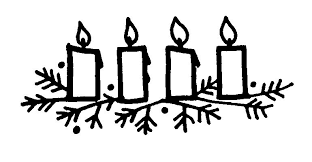 